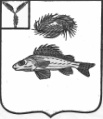 АдминистрацияДекабристского муниципального образованияЕршовского муниципального района Саратовской областиПОСТАНОВЛЕНИЕот «25» июля 2018 г.								№ 31О внесении изменений в постановление администрации Декабристского МО от 23.08.2017 № 38/1 «Об утверждении административного регламента предоставление муниципальной услуги «Выдача решения о присвоении, изменении или аннулировании адреса объекту адресации»»	В соответствии с Федеральным законом от 27.07.2010 г. № 210-ФЗ «Об организации предоставления государственных и муниципальных услуг», руководствуясь Уставом Декабристского муниципального образования Ершовского муниципального района Саратовской области, администрация Декабристского муниципального образованияПОСТАНОВЛЯЕТ:1. Внести изменения в приложение к постановлению администрации Декабристского МО от 23.08.2017 года № 38/1 «Об утверждении административного регламента по предоставлению муниципальной услуги «Выдача решения о присвоении, изменении или аннулировании адреса объекту адресации»:1.1. п. 2.3 приложения дополнить абзацем следующего содержания: «Результат предоставления муниципальной услуги по выбору заявителя может быть представлен в форме электронного документа, подписанного уполномоченным должностным лицом с использованием усиленной квалифицированной электронной подписи, в соответствии с пунктом 3.6 настоящего Административного регламента.»;1.2. п. 2.4. приложения изложить в новой редакции: «Срок принятия органом местного самоуправления решения о присвоении объекту адресации адреса или аннулировании его адреса (об отказе в присвоении или аннулировании) составляет не более чем 12 рабочих дней со дня поступления заявления в орган местного самоуправления.»;1.3. в п. 3.4 приложения слова: «15 рабочих дней» заменить словами «10 рабочих дней»;1.4. в п. 3.5 приложения слова «18 рабочих дней» заменить словами «12 рабочих дней»;1.5. п. 3.6 приложения после 5 абзаца дополнить абзацем следующего содержания: «В качестве результата предоставления муниципальной услуги заявитель по его выбору вправе получить решение о присвоении, изменении или аннулировании адреса объекту адресации или решение об отказе в присвоении, изменении или аннулировании адреса объекта адресации в форме электронного документа, подписанного уполномоченным должностным лицом с использованием усиленной квалифицированной электронной подписи независимо от формы или способа обращения за услугой.», далее по тексту;	1.6. последний абзац п. 1.5.4. изложить в новой редакции:	«Ответ на обращение, поступившее в администрацию в форме электронного документа на официальный адрес электронной почты dekmo@mail.ru, направляется в форме электронного документа по адресу электронной почты, указанному в обращении, а в письменной форме по почтовому адресу, указанному в обращении.»;	1.7. п.п. з) и п.п. и) п. 5.2. исключить;	1.8. в п. 5.3. слова «В случаях, предусмотренными подпунктами «з» и «и» пункта 5.2. Административного регламента жалоба подается в антимонопольный орган» - исключить.Зам.главы администрацииДекабристского МО							И.М. Рыхлова